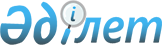 Ақтау қаласының аумағында арнайы бөлінген орындарда жеміс-көкөніс және бақша өнімдерін сататын уақытша сауда нүктелерін белгілеу туралы
					
			Күшін жойған
			
			
		
					Маңғыстау облысы Ақтау қаласы әкімдігінің 2009 жылғы 19 маусымдағы № 685 қаулысы. Ақтау қаласының Әділет басқармасында 2009 жылғы 25 маусымда № 11-1-109 тіркелді. Күші жойылды - Ақтау қаласы әкімдігінің 2010 жылғы 12 мамырдағы № 504 қаулысымен.     Ескерту: Күші жойылды - Ақтау қаласы әкімдігінің 2010.05.12 № 504 қаулысымен.

      Қазақстан Республикасының 2003 жылғы 20 маусымдағы № 442 Жер кодексінің 32, 43 баптарын, Қазақстан Республикасының 2004 жылғы 12 сәуірдегі № 544 “Сауда қызметін реттеу туралы ” Заңының 27 бабын, Қазақстан Республикасының 2001 жылғы 23 қантардағы № 148 “Қазақстан Республикасындағы жергілікті мемлекеттік басқару және өзін-өзі басқару туралы” Заңының 31 бабын басшылыққа ала отырып және Қазақстан Республикасы Үкіметінің 2007 жылғы 10 шілдедегі № 592 “Қазақстан Республикасының ішкі нарығын жеміс-көкөніс өнімінен молықтыру жөніндегі шаралар туралы” қаулысының орындалуы мақсатында, Ақтау қаласының әкімдігі Қ АУЛЫ ЕТЕДІ: 

      1. 1 қосымшаға сәйкес Ақтау қаласының аумағында арнайы бөлінген орындарда жеміс-көкөніс және бақша өнімдерін сататын уақытша сауда нүктелері белгіленсін. 

      2. Ақтау қалалық кәсіпкерлік және ауыл шаруашылық бөлімі (А.Ш. Ержанов) маусымдық сипаттағы азық-түлік өнімдерін сату үшін тиісті шаралар қолданып, кәсіпкерлердің арасында жеміс-көкөніс өнімдерін жергілікті базарларға және сауда алаңдарына жеткізуді ұлғайтуға және қол жетімділікті кеңейтуге ықпал ететін қажетті түсіндіру жұмысын ұйымдастырсын. 

      3. Ақтау қаласы әкімдігінің 2008 жылдың 14 шілдедегі № 699 “Ақтау қаласының аумағында жеміс-көкөніс және бақша өнімдерін сататын уақытша сауда нүктелердің, алаңдардың (алаңқай) орнын бекіту туралы” (№ 11-1-87 тізілімінде тіркелген, 2008 жылғы 19 шілдедегі № 111 “Маңғыстау” газетінде жарияланған) қаулысының күші жойылды деп танылсын. 

      4. Осы қаулының орындалуын бақылау қала әкімінің орынбасары М.Н. Молдағұловқа жүктелсін. 

      5. Осы қаулы әділет органдарында мемлекеттік тіркелген күнінен бастап күшіне енеді және алғаш ресми жарияланғаннан кейін күнтізбелік он күн өткен соң қолданысқа енгізіледі. Қала әкімі С. Бекбергенов “КЕЛІСІЛДІ”: 

“Ақтау қалалық кәсіпкерлік және 

ауылшаруашылық бөлімі” 

мемлекеттік мекемесінің бастығы 

____________ А. Ержанов 

      (қолы) 

2009 жылғы “____” ________ 

      (күні) “КЕЛІСІЛДІ”: 

Маңғыстау облыстық Ішкі істер департаментінің 

жол полициясы басқармасының бастығы 

____________ Ж. Әбдірахманов 

      (қолы) 

2009 жылғы “____” ________ 

      (күні) 

2009 жылғы _________ № ____ 

қала әкімдігінің қаулысына 

1 қосымша  Ақтау қаласының аумағында арнайы бөлінген орындарда 

жеміс-көкөніс және бақша өнімдерін сататын 

уақытша сауда нүктелері белгіленген 

ТІЗБЕСІ 
					© 2012. Қазақстан Республикасы Әділет министрлігінің «Қазақстан Республикасының Заңнама және құқықтық ақпарат институты» ШЖҚ РМК
				№ р/с 
Сауда н ү ктелерін орналас қ ан жері 
Сауда н ү ктелерін т ү рі 
Сауда н ү ктелерін саны 
1 1 ш/аудан, “Рахат” қонақ-үйі жолында Тойота Ақтау Орталығына қарама-қарсы автокөліктен және сауда палаткасынан 1 2 2 ш/аудан, № 9 үйінің жанында сауда палаткасынан 2 3 3 ш/аудан, № 152 үйінің жанында автобус аялдамасының артында сауда палаткасынан 2 4 3 ш/аудан, № 146а үйінің жанында сауда палаткасынан 2 5 3а ш/аудан, № 10 және 11 үйлер аралығында ЖШС “Гурман” жағында сауда палаткасынан 2 6 3б ш/аудан, “Болашақ” институтының жанында автокөліктен және сауда палаткасынан 2 7 4 ш/аудан, № 60 үйінің жанында сауда палаткасынан 1 8 5 ш/аудан, № 32 үйінің жанында сауда палаткасынан 2 9 5 ш/аудан, № 10 және 11 үйлер аралығында сауда палаткасынан 2 10 6 ш/аудан, № 33 үйінің жанында автокөліктен және сауда палаткасынан 2 11 6 ш/аудан, № 14 үйінің қапталында автокөліктен және сауда палаткасынан 1 12 7 ш/аудан, № 18 және 19 үйлер аралығында автокөліктен және сауда палаткасынан 2 13 7 ш/аудан, № 28 үйінің жанында сауда палаткасынан 2 14 8 ш/аудан, “Сәуле” дүкенінің алдында сауда палаткасынан 1 15 9 ш/аудан, № 4 және 30 үйлер аралығында сауда палаткасынан 2 16 9 ш/аудан, № 8 және 9 үйлер аралығында сауда палаткасынан 1 17 9 ш/аудан, № 16 және 18 үйлер аралығында сауда палаткасынан 2 18 11 ш/аудан, № 5 үйінің жанында сауда палаткасынан 2 19 11 ш/аудан, № 23 және 24 үйлер аралығында сауда палаткасынан 1 20 12 ш/аудан, № 53 үйінің жанында сауда палаткасынан 2 21 12 ш/аудан, № 17а үй жағында № 20 үйінің жанында сауда палаткасынан 2 22 12 ш/аудан, № 5 үйінің жанында (Волна с/о алдында) автокөліктен және сауда палаткасынан 2 23 13 ш/аудан, № 45 және 46 үйлер аралығында сауда палаткасынан 2 24 13 ш/аудан, алаңында № 1 және 2 үйлер аралығында сауда палаткасынан 2 25 14 ш/аудан, № 21 және 23 үйлер аралығында сауда палаткасынан 2 26 15 ш/аудан, № 10 үйінің жанында сауда палаткасынан 1 27 15 ш/аудан, № 45 үйдің алдында сауда палаткасынан 1 28 22 ш/аудан, № 29 және 30 үйлер аралығында сауда палаткасынан 2 29 26 ш/аудан, № 19 үйінің жанында автокөліктен және сауда палаткасынан 2 30 26 ш/аудан, № 1 үйінің қапталында сауда палаткасынан 1 31 27 ш/аудан, № 31 үйінің жанында сауда палаткасынан 1 32 27 ш/аудан, № 44 үйінің жанында автокөліктен және сауда палаткасынан 2 33 28 ш/аудан, № 15 үйінің жағында сауда палаткасынан 2 34 28 ш/аудан, № 22 және 23 үйлер аралығында сауда палаткасынан 2 35 28 ш/аудан, № 31 үйінің қапталында сауда палаткасынан 1 36 28а ш/аудан, № 3 және 4 үйлер аралығында сауда палаткасынан 2 37 29 ш/аудан, № 15 үйінің қапталында сауда палаткасынан 1 38 ТЭЦ-2 аумағында демалыс орынының қиылысына дейін (МАЭК-Казатомпром зауыты) сауда палаткасынан 5 39 КазАзот зауыты аймағында автобус аялдамасына қарама-қарсы сауда палаткасынан 3 40 КазГИИС қиылысына дейін “Манила” жағажай аумығында сауда палаткасынан 2 41 28а ш/ауданда орналасқан ЖКС-на қарама-қарсы 23 ш/аудан Ақтау - Жетібай жолының қиылысында автокөліктен және сауда палаткасынан 10 42 ХГМЗ зауыты аймағында теміржол айрығына дейін сауда палаткасынан 4 43 “Рауан” тұрғын-үй массивінің аумағында сауда палаткасынан 3 